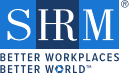 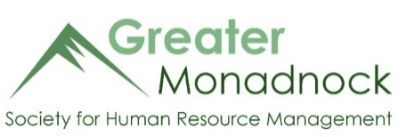 Greater Monadnock Society for Human Resource ManagementMonthly Chapter Meeting SponsorPayment FormMeeting Being Sponsored ______________________________________________________Company Representative	_______________________________________________________Company Name		_______________________________________________________  Address			_______________________________________________________City, State Zip		_______________________________________________________	Email Address		_______________________________________________________Phone Number		_______________________________________________________Please make $350 payment via check to the address below or via credit card on our website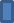 GMSHRM Chapter # 683 - P.O. Box 1817 - Keene, NH 03431 www.monadnockshrm.org     greatermonadnockshrm@gmail.com SignatureDateFor GMSHRM Use:Payment received: Date: ____/____/____      $_____________________ Check # ___________      Credit card             Cash  Information entered into database     Date: ____/_____/_____